CURRICULUM VITAE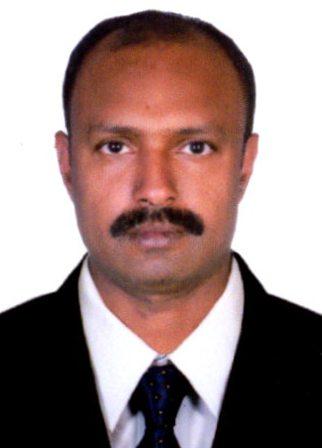 SHIJO Email : shijo.388830@2freemail.comCAREER OBJECTIVESeeking for a Challenging and creative Administrative, Finance/Accounting PositionSKILLSAccounts Receivable, Payroll, Banking Operation, Petty cash , Main cash, Reconcilation Oracle and SAP 15 Years Working as an Accountant, 10 Years in India 3 Years in KSA And 2 Years in QatarPROFESSIONAL EXPERIENCEJUNE – 2002 – MARCH 2004 Accountant:- Myladoor Rubbers, Thattarathatta Thodupuzha, Successfully handing in cash, Banking & PayrollAPRIL- 2004 – MARCH 2006 Financial Manager :- Asian Trading Company, IMA Road, Thodupuzha, Charged for cash, Banking & Interstate TradeAPRIL 2006 – MARCH 2011 General Manager:- Myladoor Rubbers, Thattarathatta Thodupuzha, Promotion with General Manager, Charging iver all Business.Supervise 300 employees & 5 junior Managers.NOVEMBER 2011 – JULY 2014 Payroll Accountant:- Nasser S Al Hajri Corparation,Industrial Contractors,KSA Yanbu Region,Successfully Handing Paryroll for 3000 Emloyees- Monthly salary, incentives & Vacation SettlementJANUARY 2016 – MARCH 2018 Accountant Receivable – Salco Trading & Contracting Est. Qatar Accounts Receivable , Main Cash, Payroll, Vacation Settlement.PROFESSIONAL SKILLSStrategically planning & implementing the systems , policies & procedures to Initiate and control finance and projected towards organizational goals to maximize profitability and generate revenueAdmission of new employees in Payroll System and record, their basic – details confidentially – Basic Salary. Normal Working Hour & Bouns.Guidance to junior Accountants, preparing monthly salary for staff & workers, monitoring leaverecords and daily attendance Organizing monthly salary transfer Instruction, monitoring its confidentially and taking approval from chief•Employee advance Payments and its collection. Preparing the leave salary, gratuity and end of service benefits at the time of employees vacation.Kept the staff & workers Salary records, increments and bouns record confidentiallyChecking daily sales report of each sales Man.Assisting Sales Man to collecting the payments in agreed time periodProperly kept customers account and reminder customer and sales man to collect cheque and cash shown in ageing reportCustomers account reconciliation in time to time and reporting to managementCollect customers Balance Conformation at the end of each year and rectify the varianceCreate a healthy relationship between customers and salesmanDepositing the collated PDC Cheque and cash in Bank.Help finance Manager to Annual Auditing and healthy relation in customers & EmployeesPROFESSIONAL QUALIFICATION2004-2006 Diploma in Management – Indira Gandhi National Open UniversityEnrollment Sale Tax Sales Tax Practitioner in KVAT, Enrl No. 314,A5-45-45/09 dated 13/01/2010.ACADEMIC QUALIFICATION2001-2002 M.com with First Class (Finance) M G University kottayam1996-2001 B.com Second class (Costing & Co – Operation) M G University Kottayam1994-1996 Pre – Degree, M G University KottayamPERSONAL DETAILSReligion & Caste: Christian R.C.S.CSex: MaleLanguage Known: English, MalayalamMarital Status: MarriedYear of Birth: 29-01-1979Nationality: INDIAN